Главе городского округа Люберцы Московской области                                        В.П. РужицкомуУважаемый Владимир Петрович!Министерство транспорта и дорожной инфраструктуры Московской области, во исполнение п. 2.1.2 распоряжения «Об изъятии объекта недвижимого имущества для государственных нужд Московской области», направляет Вам копию распоряжения для ознакомления и опубликования (обнародования) в печатных средствах массовой информации и на сайте городского округа Люберцы Московской области.Приложение:- копия распоряжения от 16.12.2019 № 1015-Р.Первый заместитель министра                                                             А.В. Кротова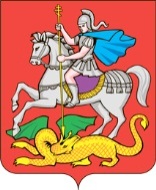 МИНИСТЕРСТВО ТРАНСПОРТА И ДОРОЖНОЙ ИНФРАСТРУКТУРЫ МИНИСТЕРСТВО ТРАНСПОРТА И ДОРОЖНОЙ ИНФРАСТРУКТУРЫ 143407, Московская область, г. Красногорск,бульвар Строителей, д. 4, строение 1, БЦ «Кубик», секция «В», 4 этаж   тел.: 8 (498) 602-09-27 факс: 8 (498) 602-09-28